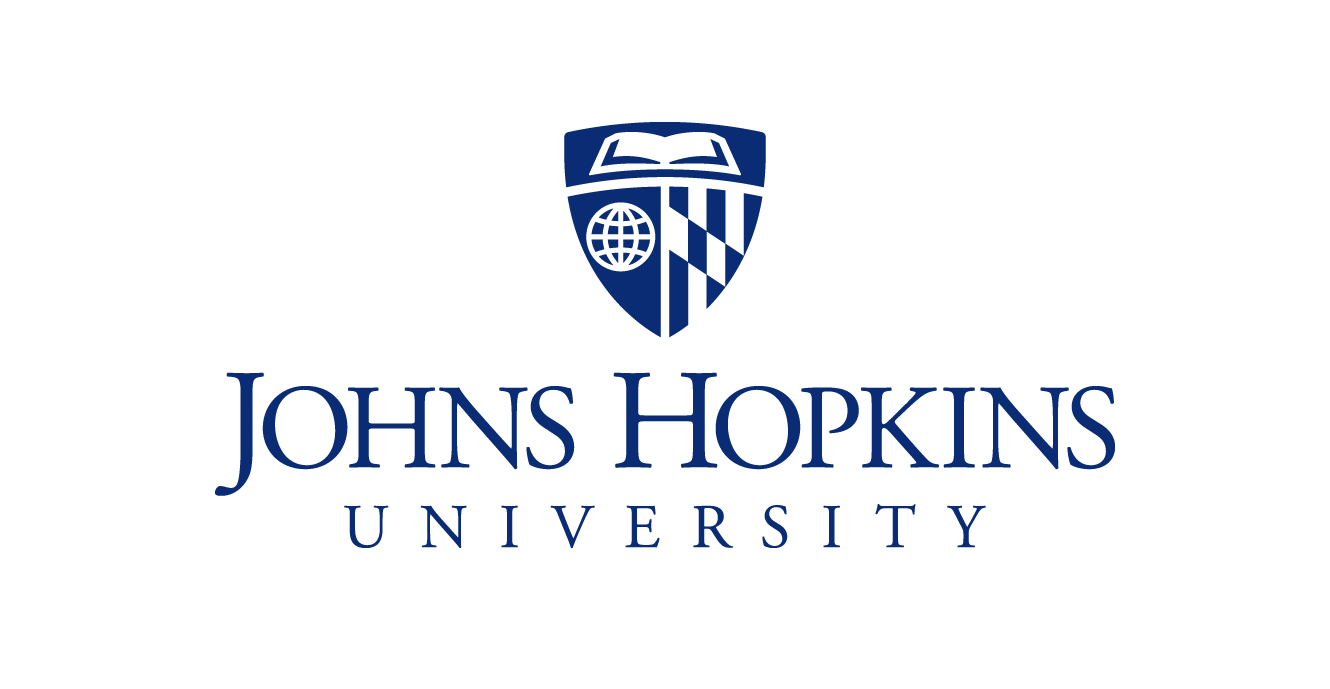 Public Interest Investment Advisory Committee (PIIAC)Meeting MinutesAugust 1, 20179:00am – 10:30amProvost’s Conference Room, 251 Garland HallPresent:  Jeff Kahn, Committee Chair; Kristin Blanchfield; Stephanie Erev (by phone); Francois Furstenberg (by phone); Ben Hobbs ; Ellen Mackenzie; Jane Schlegel (by phone); Sara Slaff (Staff to the Committee); RoseMarie Tate (Administrative Support); Rachel Whitehead (by phone).Not present:  Federico Bandi; Cynthia Jin; Yadel Okorie; Peter Pronovost; Alex Sharata.Call to Order and IntroductionsThe meeting was called to order at 9:10am by Jeff Kahn, Committee Chair.  Those present proceeded to introduce themselves.PIIAC Report DeadlineThe Committee is working hard throughout the summer but anticipated the need for some flexibility to complete its work and anticipates an early September completion date.Discussion of Draft PIIAC ReportThe committee worked on sections of the PIIAC report and discussed the draft PIIAC report in detail. A conference call will be scheduled prior to the next meeting.AdjournmentThere being no further business, the meeting was adjourned at 10:30amOffice of the Provost265 Garland Hall, 3400 N. Charles St., Baltimore, MD 21218 | 410-­‐516-­‐8070 | http://web.jhu.edu/administration/provost